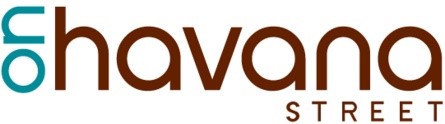 NOTICE OF Executive Board Session MEETING OF THE  HAVANA BUSINESS IMPROVEMENT DISTRICT NOTICE IS HEREBY GIVEN that the Board of Directors of the HAVANA BUSINESS IMPROVEMENT DISTRICT, of the City of September 16, 2021, at 9:30am-10am, on Go to Meeting for the purpose of addressing those matters set out in the agenda below and conducting such other business as may properly come before the Board following the September 16, 2021 Regular Board Meeting at 10am via Go to Meeting.The meeting is not open to the public.    BY ORDER OF THE BOARD OF DIRECTORS: HAVANA BUSINESS IMPROVEMENT DISTRICT By: President of the Board _____________________________________ Executive Board Session  AGENDA 1. Call to order & introductions 2. Disclosure of potential conflicts of interest 3. Reason for Executive Board Session Meeting  2022 Budget Discussion Approval must be done at the 9/16 Board Meeting (Preliminary Budget is due to City of Aurora 9/20 for the M&F meeting) Discussion on Engagement & 2022 Events Discussion on ED and Benefits for 2022Dated:  September 15, 2021 Reminder: Board Members Please Take Detailed Minutes  